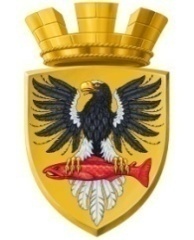 Р О С С И Й С К А Я   Ф Е Д Е Р А Ц И ЯКАМЧАТСКИЙ КРАЙП О С Т А Н О В Л Е Н И ЕАДМИНИСТРАЦИИ ЕЛИЗОВСКОГО ГОРОДСКОГО ПОСЕЛЕНИЯ  г. ЕлизовоВ соответствии с Федеральным законом от 27.07.2010 № 210-ФЗ «Об организации предоставления государственных и муниципальных услуг», Постановлением Правительства Российской Федерации от 27.09.2011 № 797 «О взаимодействии между многофункциональными центрами предоставления государственных и муниципальных услуг и федеральными органами исполнительной власти, органами государственных внебюджетных фондов, органами государственной власти субъектов Российской Федерации, органами местного самоуправления», соглашением с Краевым государственным казенным учреждением «Многофункциональный центр предоставления государственных и муниципальных услуг в Камчатском крае» от 28.12.2016 № 26/04-06/16, руководствуясь Уставом Елизовского городского поселенияПОСТАНОВЛЯЮ:Внести изменение в Перечень муниципальных услуг администрации Елизовского городского поселения, предоставляемых Краевым государственным казенным учреждением «Многофункциональный центр предоставления государственных и муниципальных услуг в Камчатском крае», утвержденный постановлением администрации Елизовского городского поселения 21.04.2017 № 389-п, изложив в редакции согласно приложению к настоящему постановлению.Управлению делами администрации Елизовского городского поселения опубликовать (обнародовать) настоящее постановление в средствах массовой информации и разместить в информационно-коммуникационной сети «Интернет» на официальном сайте администрации Елизовского городского поселения.Настоящее постановление вступает в силу после его официального опубликования (обнародования).4.	Контроль за исполнением настоящего постановления оставляю за собой.Глава администрации Елизовского городского поселения                                               Д. Б. ЩипицынПриложениек постановлению администрацииЕлизовского городского поселения                                                                                                                                                               от  29.11.2018  № 2032-п  «Приложениек постановлению администрацииЕлизовского городского поселенияот  21.04.2017  № 389-пПеречень муниципальных услуг администрации Елизовского городского поселения, предоставляемых Краевым государственным казенным учреждением «Многофункциональный центр предоставления государственных и муниципальных услуг в Камчатском крае»Муниципальная услуга по предоставлению информации о порядке предоставления жилищно-коммунальных услуг населению.Муниципальная услуга по заключению договора социального найма жилого помещения муниципального жилищного фонда или внесение изменений в договор социального найма жилого помещения муниципального жилищного фонда.Муниципальная услуга по постановке граждан, признанных в установленном  порядке малоимущими, на учет в качестве нуждающихся в жилых помещениях, предоставляемых по договорам социального найма.Муниципальная услуга по предоставлению информации об очередности предоставления жилых помещений на условиях социального найма.Муниципальная услуга по предоставлению выписки из реестра муниципального имущества.Муниципальная услуга по выдаче разрешения на ввод объекта в эксплуатацию.Муниципальная услуга по выдаче градостроительного плана земельного участка.Муниципальная услуга по выдаче разрешения на строительство, реконструкцию объектов капитального строительства.Муниципальная услуга по выдаче решения о переводе жилого помещения в нежилое помещение или нежилого помещения в жилое помещение.Муниципальная услуга по выдаче решения о согласовании переустройства и (или) перепланировки жилого помещения.Муниципальная услуга по предоставлению земельных участков, находящихся в муниципальной собственности, или земельных участков, государственная собственность на которые не разграничена,  без проведения торгов.Муниципальная услуга по предоставлению земельных участков в собственность гражданам Российской Федерации, имеющим трех и более детей.Муниципальная услуга по предоставлению гражданам в безвозмездное пользование земельных участков, находящихся в муниципальной собственности, или земельных участков, государственная собственность на которые не разграничена в соответствии с Федеральным законом от 01.05.2016 № 119-ФЗ «Об особенностях предоставления гражданам земельных участков, находящихся в государственной или муниципальной собственности и расположенных на территориях субъектов Российской Федерации, входящих в состав Дальневосточного федерального округа, и о внесении изменений в отдельные законодательные акты Российской Федерации».».от29.11.2018     №2032-п О внесении изменения в постановление администрации Елизовского городского поселения от 21.04.2017 № 389-п «Об утверждении Перечня муниципальных услуг администрации Елизовского городского поселения, предоставляемых Краевым государственным казенным учреждением «Многофункциональный центр предоставления государственных и муниципальных услуг в Камчатском крае»